注記（公債管理特別会計財務諸表）１．追加情報（１）その他財務諸表の内容を理解するために必要と認められる事項①事業の概要府債の元利償還や将来の償還財源としての減債基金への積立、府債の発行に必要となるＩＲ活動などを行うため、一般会計から公債管理特別会計への繰出しを行っています。　　②当該事業に関し説明すべき固有の事項　　　　　○府債発行額・残高の状況　　　　　　　　　　　　　　　　　　　　　　　　　　　　　　　　　　　　　　（単位：百万円）           　・26年度期末残高は、中小企業高度化資金貸付金の26年度償還免除額100百万円を控除した額です。　　　　　○地方債残高及び減債基金の表示大阪府の新公会計制度では、建設事業等によって形成した固定資産に関する現役世代と将来世代の公平性を点検できるよう、会計別や事業別の貸借対照表に、固定資産の減価償却後の資産価値と将来世代の負担額（地方債残高）を対比させて表示します。　　・資産の裏付けのある地方債一般会計等では、建設事業などの地方債残高から毎年度の元金償還相当額を毎期減少させて、当該元金償還相当額は、満期一括償還までの間、公債管理特別会計の地方債残高に移し替えて計上します。　　・資産の裏付けのない地方債　　　　　　　　　　　公債管理特別会計の貸借対照表には、臨時財政対策債などの資産の裏付けのない地方債（特別債）の地方債残高や減債基金積立額を表示します。以下の表のとおり、会計別財務諸表上の一部については、地方債残高が実際の残高と異なる金額で表示されています。○減債基金残高と積立不足額　　　　　　　　　満期一括償還の方法により発行した地方債の償還のため、知事が定める償還計画に基づいて減債基金に積み立てられている金額に不足する額は、               平成26年度末において2,782億円となっています。※臨時財政対策債等とは、税や交付税の代替として発行した府債のことで、臨時財政対策債、減税補填債、臨時税収補填債、減収補填債の合計です。資産の裏付けのない地方債（特別債）との違いは、減収補填債のうち地方財政法第５条に規定する建設地方債として発行されるものを含むことと、退職手当債を含まないことです　（臨時財政対策債等残高：3兆561億円）。※財務諸表においては、公債管理特別会計に、資産の裏付けのない地方債（特別債：臨時財政対策債や退職手当債等）の残高全額と、建設事業債など資産の裏付けのある地方債の残高の一部（移し替えた元金均等償還相当額）を計上しています。このため、実際の地方債残高と異なりますが、各会計合算の地方債残高は実際の残高と一致します（地方債残高：6兆2,621億円）。※財務諸表においては、減債基金はタウン推進事業（一般会計：Ｈ24年度決算～）に計上している61億円を除き、全て公債管理特別会計に計上しています。○臨時財政対策債等の償還に係る基準財政需要額の算入見込臨時財政対策債等の元利償還金については、後年度の普通交付税の基準財政需要額に全額算入（減収補塡債については、発行額の一部が基礎数値から除外）されますが、国の基準財政需要額算入ルールと府の償還ルールには差異があり、概ね国の算入ルールの方が府の償還ルールに比べ早くなっていました。そのため、平成24年度新規発行分から、府の償還ルールにおける３年間の据え置き期間を廃止し、初年度から３．３％ずつ償還を行うとともに、25年度新規発行分から、臨時財政対策債の府の償還ルールについては、交付税算定における基準財政需要額算入の実態を踏まえ、発行額の半分を20年償還とする見直しを行いました。この見直しにより、府の償還ルールの方が国の算入ルールに比べ早くなりました。ただし、上記見直しを行う以前に発行した臨時財政対策債等については、国の算入ルールと府の償還ルールには差が生じています。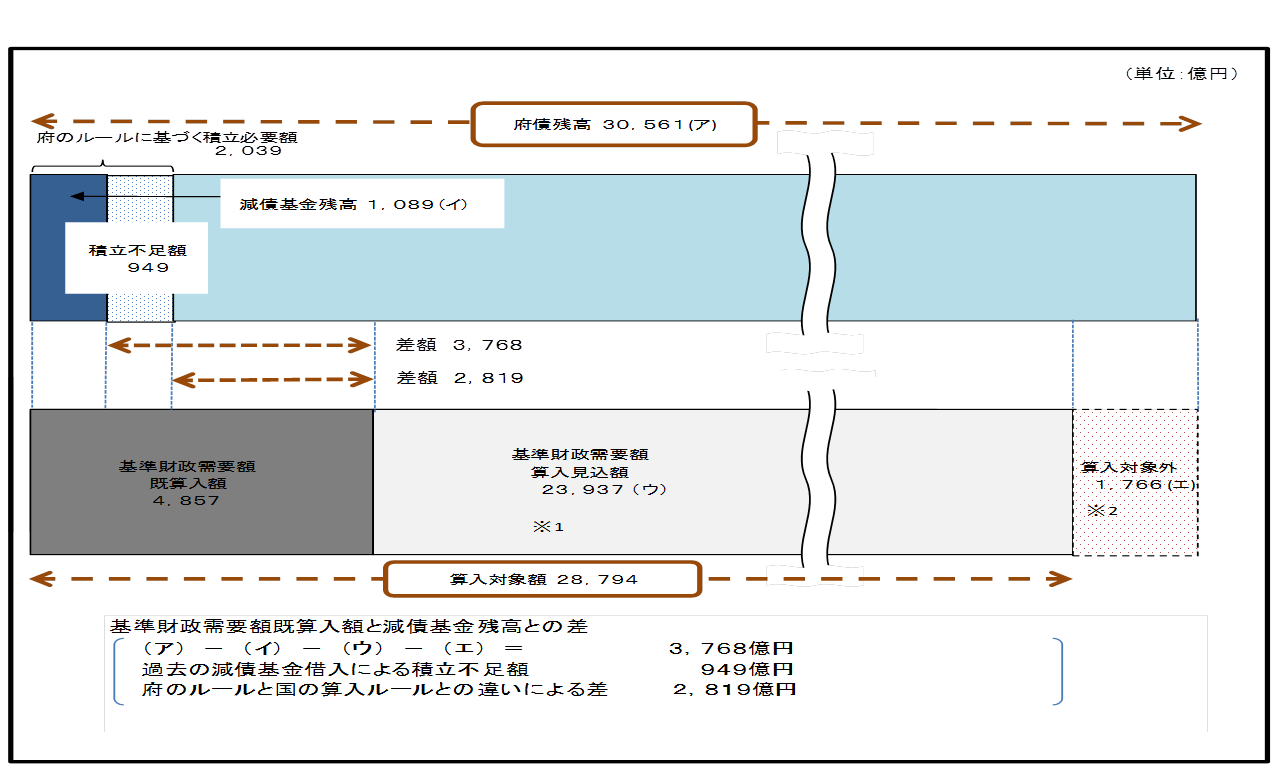 貸借対照表の負債の部に示す地方債残高等については、償還時に地方交付税による補填措置が見込まれるものがあります。その額を、普通交付税の額の算定に用いる基準財政需要額に算入が見込まれる額として省令（地方公共団体の財政の健全化に関する法律施行規則（平成２０年省令第８号））で定めるところにより算定した総額は　2,883,097百万円で、内訳は次表のとおりです。※基準財政需要額に算入が見込まれる額は、各会計合算の地方債残高等との比較をすべきものである（公債管理特別会計の地方債残高のみと比較すべきものではない）ことにご留意ください。25年度期末残高26年度発行額26年度元金償還額26年度期末残高各会計合算6,215,732896,225849,7836,262,075会　計　名財務諸表上の地方債残高　(A)実際の地方債残高（B）差　額（A）－（B）一般会計2,364,882百万円5,433,398百万円▲3,068,516百万円就農支援資金等特別会計58百万円58 百万円－流域下水道事業特別会計182,331百万円203,608 百万円▲21,277百万円大阪府営住宅事業特別会計349,733百万円388,036百万円▲38,303百万円港湾整備事業特別会計26,176百万円31,689百万円▲5,513百万円関西国際空港関連事業特別会計77,692百万円83,809百万円▲6,117百万円箕面北部丘陵整備事業特別会計10,764百万円12,256百万円▲1,492百万円不動産調達特別会計28,049百万円28,049百万円－公債管理特別会計3,154,134百万円0百万円3,154,134百万円市町村施設整備資金特別会計42,139百万円55,055百万円▲12,916百万円証紙収入金整理特別会計－－－母子寡婦福祉資金特別会計5,471百万円5,471百万円－中小企業振興資金特別会計20,646百万円20,646百万円－沿岸漁業改善資金特別会計－－－林業改善資金特別会計－－－各会計合算6,262,075百万円6,262,075百万円－減債基金臨時財政対策債等その他(臨財債等以外)小計繰上償還等合　計残　　　高1,089億円3,035億円4,125億円617億円4,742億円積立必要額2,039億円4,868億円6,907億円0億円6,907億円積立不足額949億円1,833億円2,782億円基準財政需要額算入見込額基準財政需要額算入見込額基準財政需要額算入見込額基準財政需要額算入見込額基準財政需要額算入見込額基準財政需要額算入見込額基準財政需要額算入見込額（単位：千円）（単位：千円）（単位：千円）（単位：千円）（単位：千円）（単位：千円）（単位：千円）費　　目費　　目費　　目費　　目費　　目費　　目費　　目費　　目費　　目費　　目測定単位測定単位測定単位測定単位測定単位測定単位測定単位測定単位測定単位算入見込額算入見込額算入見込額算入見込額１道路橋りょう費道路橋りょう費道路橋りょう費道路橋りょう費道路橋りょう費道路橋りょう費道路橋りょう費道路橋りょう費道路の延長道路の延長道路の延長道路の延長道路の延長道路の延長道路の延長道路の延長道路の延長45,620,95545,620,95545,620,95545,620,955(A)(A)(A)２河川費河川費河川費河川費河川費河川費河川費河川費河川の延長河川の延長河川の延長河川の延長河川の延長河川の延長河川の延長河川の延長河川の延長13,210,70813,210,70813,210,70813,210,708(B)(B)(B)３(1)港湾費（港湾）港湾費（港湾）港湾費（港湾）港湾費（港湾）港湾費（港湾）港湾費（港湾）港湾費（港湾）港湾費（港湾）外郭施設の延長外郭施設の延長外郭施設の延長外郭施設の延長外郭施設の延長外郭施設の延長外郭施設の延長外郭施設の延長外郭施設の延長2,455,8082,455,8082,455,8082,455,808(C)(C)(C)(2)港湾費（漁港）港湾費（漁港）港湾費（漁港）港湾費（漁港）港湾費（漁港）港湾費（漁港）港湾費（漁港）港湾費（漁港）外郭施設の延長外郭施設の延長外郭施設の延長外郭施設の延長外郭施設の延長外郭施設の延長外郭施設の延長外郭施設の延長外郭施設の延長138,056138,056138,056138,056(D)(D)(D)４高等学校費高等学校費高等学校費高等学校費高等学校費高等学校費高等学校費高等学校費生徒数生徒数生徒数生徒数生徒数生徒数生徒数生徒数生徒数2,608,0902,608,0902,608,0902,608,090(E)(E)(E)５衛生費衛生費衛生費衛生費衛生費衛生費衛生費衛生費人口人口人口人口人口人口人口人口人口25,410,06225,410,06225,410,06225,410,062(F)(F)(F)６高齢者保健福祉費高齢者保健福祉費高齢者保健福祉費高齢者保健福祉費高齢者保健福祉費高齢者保健福祉費高齢者保健福祉費高齢者保健福祉費65歳以上人口65歳以上人口65歳以上人口65歳以上人口65歳以上人口65歳以上人口65歳以上人口65歳以上人口65歳以上人口6,071,6466,071,6466,071,6466,071,646(G)(G)(G)７農業行政費農業行政費農業行政費農業行政費農業行政費農業行政費農業行政費農業行政費農家数農家数農家数農家数農家数農家数農家数農家数農家数943,820943,820943,820943,820(H)(H)(H)８林野行政費林野行政費林野行政費林野行政費林野行政費林野行政費林野行政費林野行政費公有以外の林野の面積公有以外の林野の面積公有以外の林野の面積公有以外の林野の面積公有以外の林野の面積公有以外の林野の面積公有以外の林野の面積公有以外の林野の面積公有以外の林野の面積92,17592,17592,17592,175(I)(I)(I)９地域振興費地域振興費地域振興費地域振興費地域振興費地域振興費地域振興費地域振興費人口人口人口人口人口人口人口人口人口89,315,76289,315,76289,315,76289,315,762(J)(J)(J)10公債費公債費公債費公債費公債費公債費公債費公債費2,697,229,3272,697,229,3272,697,229,3272,697,229,327(K)(K)(K)合計合計合計合計合計合計合計合計合計2,883,096,4092,883,096,4092,883,096,4092,883,096,409（公債費内訳）（公債費内訳）（公債費内訳）10 (1)災害復旧費災害復旧費災害復旧費災害復旧費災害復旧費災害復旧費災害復旧費災害復旧費2,543,9962,543,9962,543,9962,543,996(AA)(2)補正予算債償還費（平成10年度以前許可債に係るもの）補正予算債償還費（平成10年度以前許可債に係るもの）補正予算債償還費（平成10年度以前許可債に係るもの）補正予算債償還費（平成10年度以前許可債に係るもの）補正予算債償還費（平成10年度以前許可債に係るもの）補正予算債償還費（平成10年度以前許可債に係るもの）補正予算債償還費（平成10年度以前許可債に係るもの）補正予算債償還費（平成10年度以前許可債に係るもの）21,466,30121,466,30121,466,30121,466,301(AB)(3)補正予算債償還費（平成11年度以降同意(許可)債に係るもの）補正予算債償還費（平成11年度以降同意(許可)債に係るもの）補正予算債償還費（平成11年度以降同意(許可)債に係るもの）補正予算債償還費（平成11年度以降同意(許可)債に係るもの）補正予算債償還費（平成11年度以降同意(許可)債に係るもの）補正予算債償還費（平成11年度以降同意(許可)債に係るもの）補正予算債償還費（平成11年度以降同意(許可)債に係るもの）補正予算債償還費（平成11年度以降同意(許可)債に係るもの）25,593,50225,593,50225,593,50225,593,502(AC)(4)地方税減収補塡債償還費地方税減収補塡債償還費地方税減収補塡債償還費地方税減収補塡債償還費地方税減収補塡債償還費地方税減収補塡債償還費地方税減収補塡債償還費地方税減収補塡債償還費262,799,230262,799,230262,799,230262,799,230(AD)(5)地域財政特例対策債償還費地域財政特例対策債償還費地域財政特例対策債償還費地域財政特例対策債償還費地域財政特例対策債償還費地域財政特例対策債償還費地域財政特例対策債償還費地域財政特例対策債償還費(AE)(6)臨時財政特例対策債償還費臨時財政特例対策債償還費臨時財政特例対策債償還費臨時財政特例対策債償還費臨時財政特例対策債償還費臨時財政特例対策債償還費臨時財政特例対策債償還費臨時財政特例対策債償還費207,709207,709207,709207,709(AF)(7)財源対策債償還費財源対策債償還費財源対策債償還費財源対策債償還費財源対策債償還費財源対策債償還費財源対策債償還費財源対策債償還費185,078,460185,078,460185,078,460185,078,460(AG)(8)減税補塡債償還費減税補塡債償還費減税補塡債償還費減税補塡債償還費減税補塡債償還費減税補塡債償還費減税補塡債償還費減税補塡債償還費124,220,983124,220,983124,220,983124,220,983(AH)(9)臨時税収補塡債償還費臨時税収補塡債償還費臨時税収補塡債償還費臨時税収補塡債償還費臨時税収補塡債償還費臨時税収補塡債償還費臨時税収補塡債償還費臨時税収補塡債償還費2,848,3602,848,3602,848,3602,848,360(AI)(10)臨時財政対策債償還費臨時財政対策債償還費臨時財政対策債償還費臨時財政対策債償還費臨時財政対策債償還費臨時財政対策債償還費臨時財政対策債償還費臨時財政対策債償還費2,003,834,8052,003,834,8052,003,834,8052,003,834,805(AJ)(11)東日本大震災全国緊急防災施策等債償還費東日本大震災全国緊急防災施策等債償還費東日本大震災全国緊急防災施策等債償還費東日本大震災全国緊急防災施策等債償還費東日本大震災全国緊急防災施策等債償還費東日本大震災全国緊急防災施策等債償還費東日本大震災全国緊急防災施策等債償還費東日本大震災全国緊急防災施策等債償還費15,771,36015,771,36015,771,36015,771,360(AK)(12)地域改善対策特定事業債等償還費地域改善対策特定事業債等償還費地域改善対策特定事業債等償還費地域改善対策特定事業債等償還費地域改善対策特定事業債等償還費地域改善対策特定事業債等償還費地域改善対策特定事業債等償還費地域改善対策特定事業債等償還費0000(AL)(13)公害防止事業債償還費公害防止事業債償還費公害防止事業債償還費公害防止事業債償還費公害防止事業債償還費公害防止事業債償還費公害防止事業債償還費公害防止事業債償還費50,640,63650,640,63650,640,63650,640,636(AM)(14)石油コンビナート等債償還費石油コンビナート等債償還費石油コンビナート等債償還費石油コンビナート等債償還費石油コンビナート等債償還費石油コンビナート等債償還費石油コンビナート等債償還費石油コンビナート等債償還費0000(AN)(15)地震対策緊急整備事業債償還費地震対策緊急整備事業債償還費地震対策緊急整備事業債償還費地震対策緊急整備事業債償還費地震対策緊急整備事業債償還費地震対策緊急整備事業債償還費地震対策緊急整備事業債償還費地震対策緊急整備事業債償還費0000(AO)(16)被災者生活再建債償還費被災者生活再建債償還費被災者生活再建債償還費被災者生活再建債償還費被災者生活再建債償還費被災者生活再建債償還費被災者生活再建債償還費被災者生活再建債償還費1,887,0001,887,0001,887,0001,887,000(AP)(17)原子力発電施設等立地地域振興債償還費原子力発電施設等立地地域振興債償還費原子力発電施設等立地地域振興債償還費原子力発電施設等立地地域振興債償還費原子力発電施設等立地地域振興債償還費原子力発電施設等立地地域振興債償還費原子力発電施設等立地地域振興債償還費原子力発電施設等立地地域振興債償還費336,985336,985336,985336,985(AQ)公　債　費　計公　債　費　計公　債　費　計公　債　費　計公　債　費　計公　債　費　計公　債　費　計公　債　費　計公　債　費　計公　債　費　計2,697,229,3272,697,229,3272,697,229,3272,697,229,327(K)